Фотоотчет праздника «Посвящение в читатели»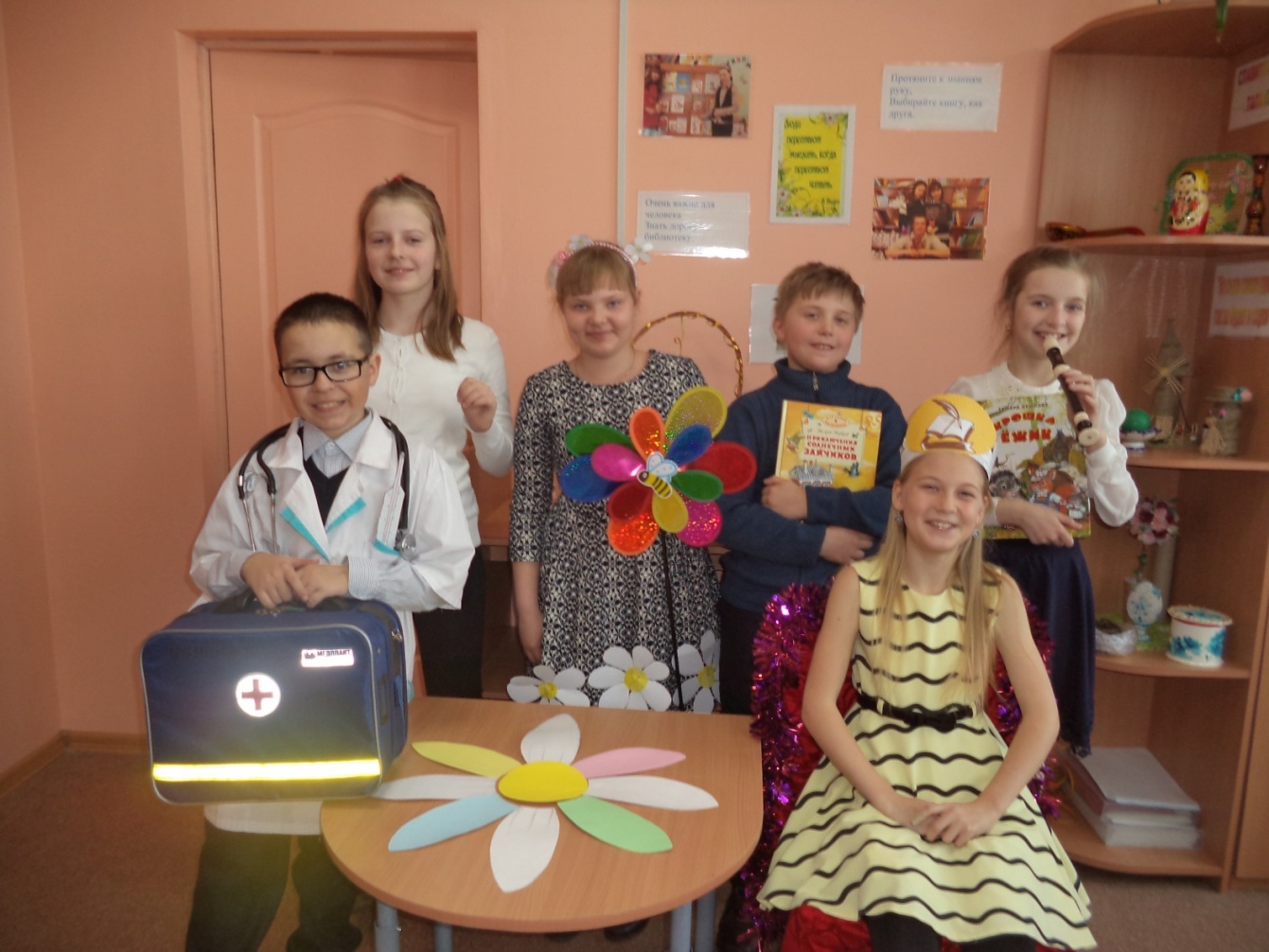 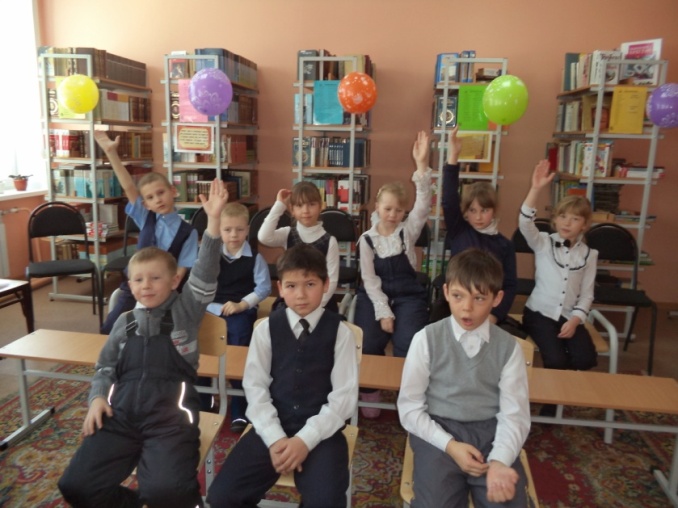 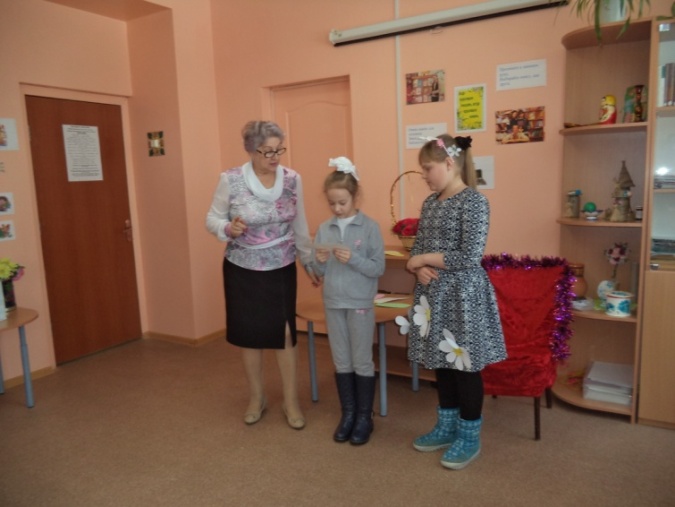 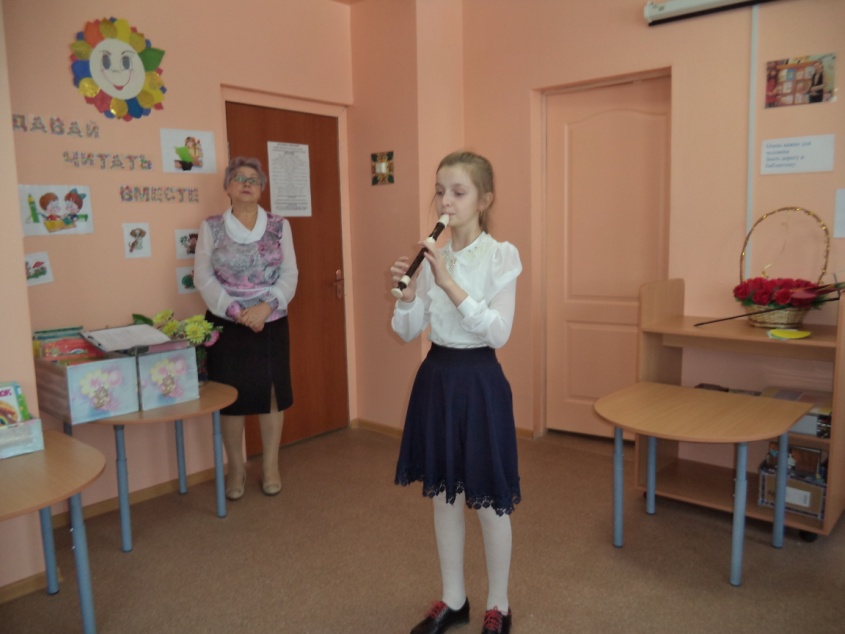 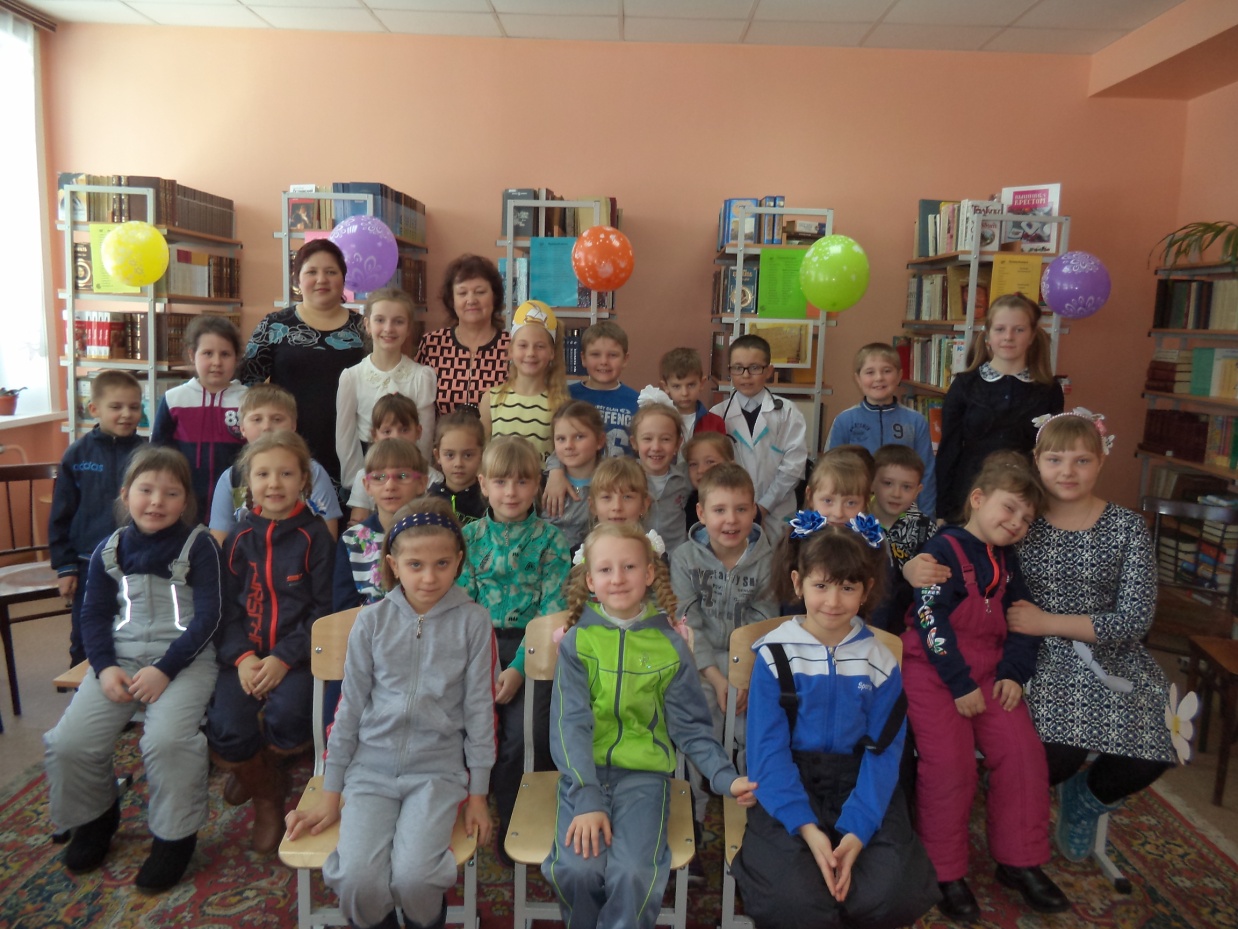 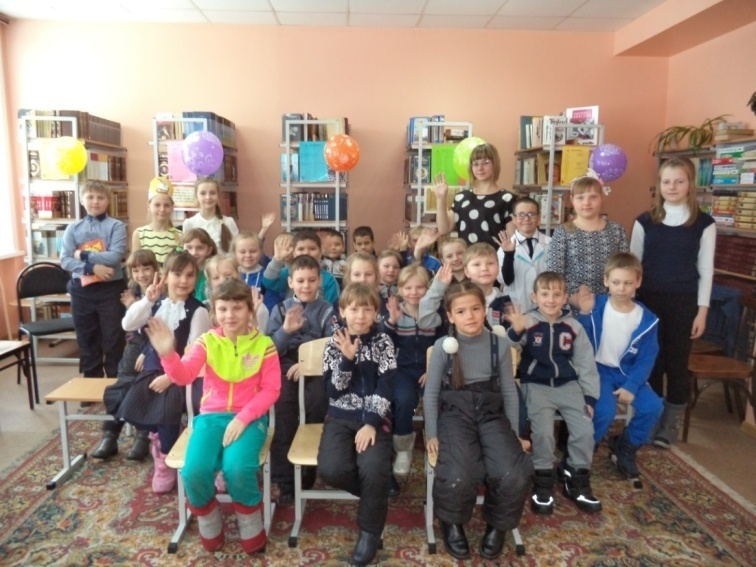 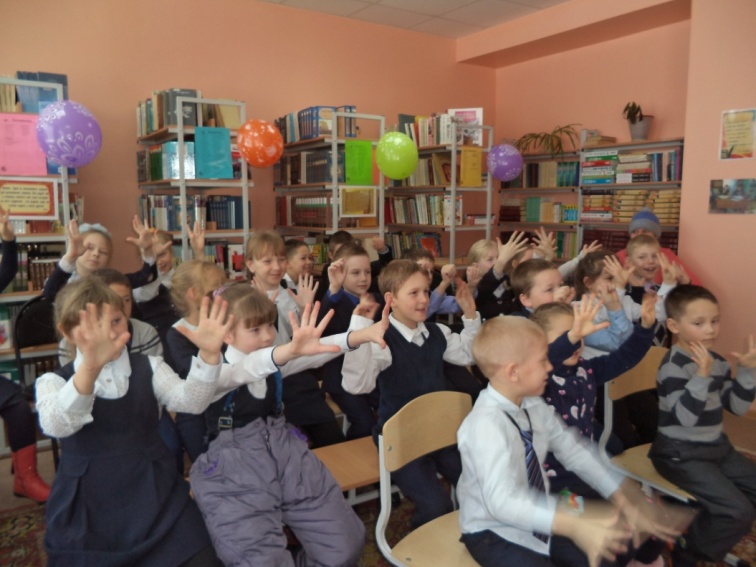 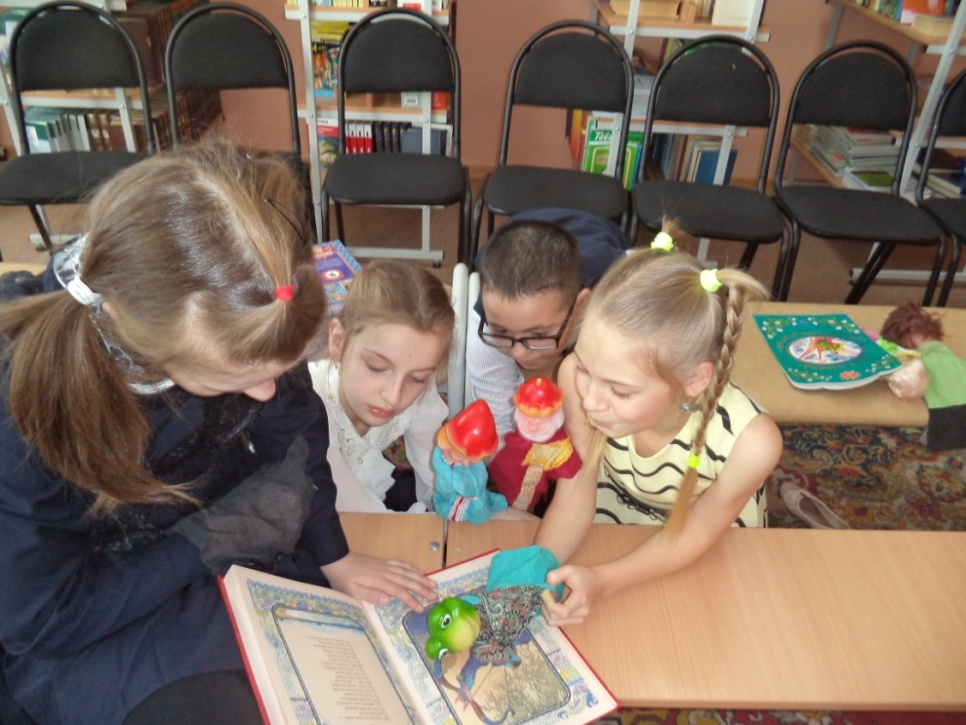 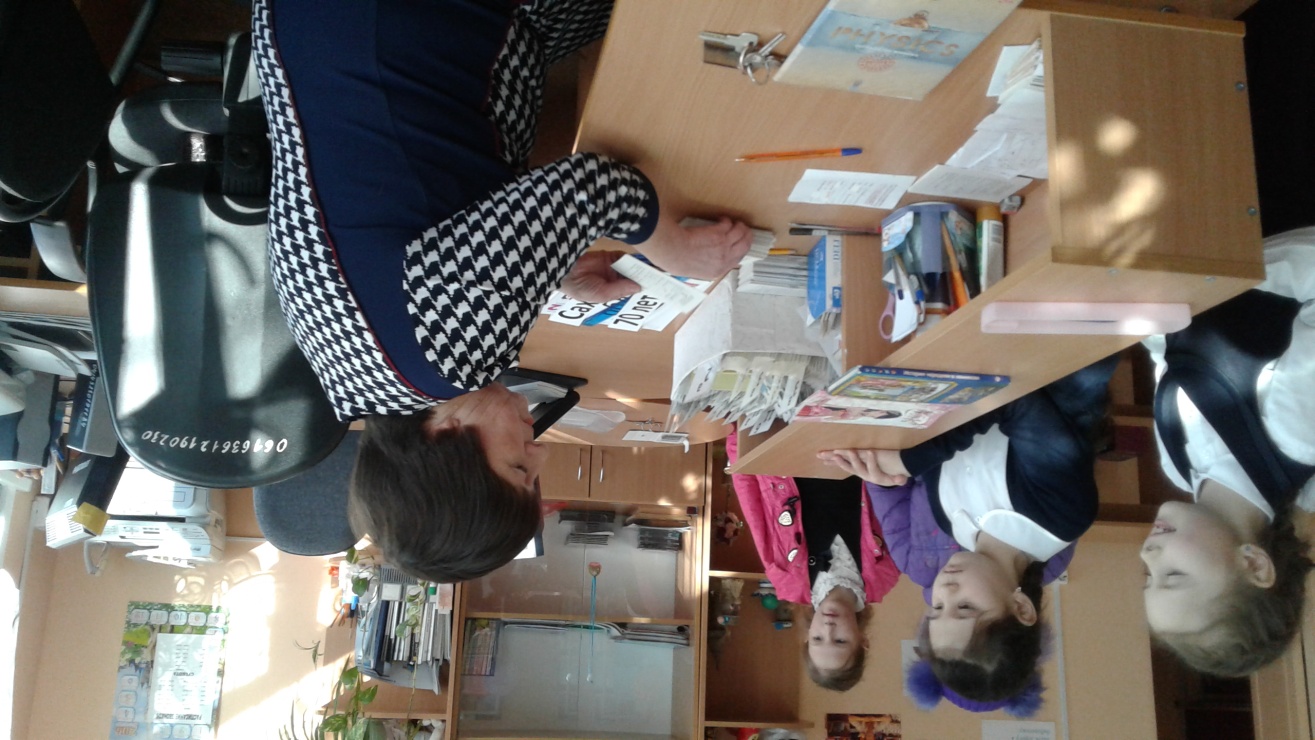 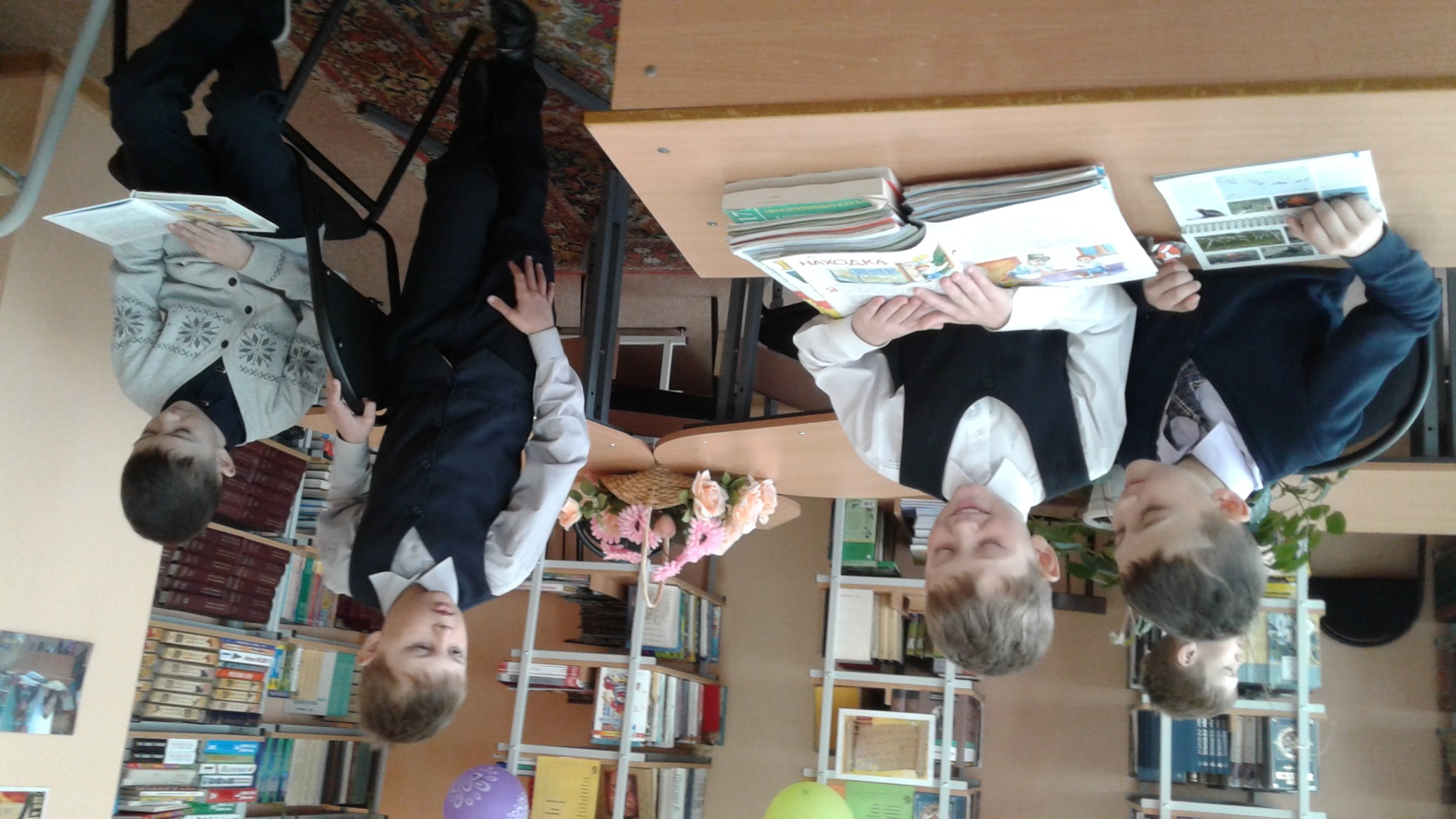 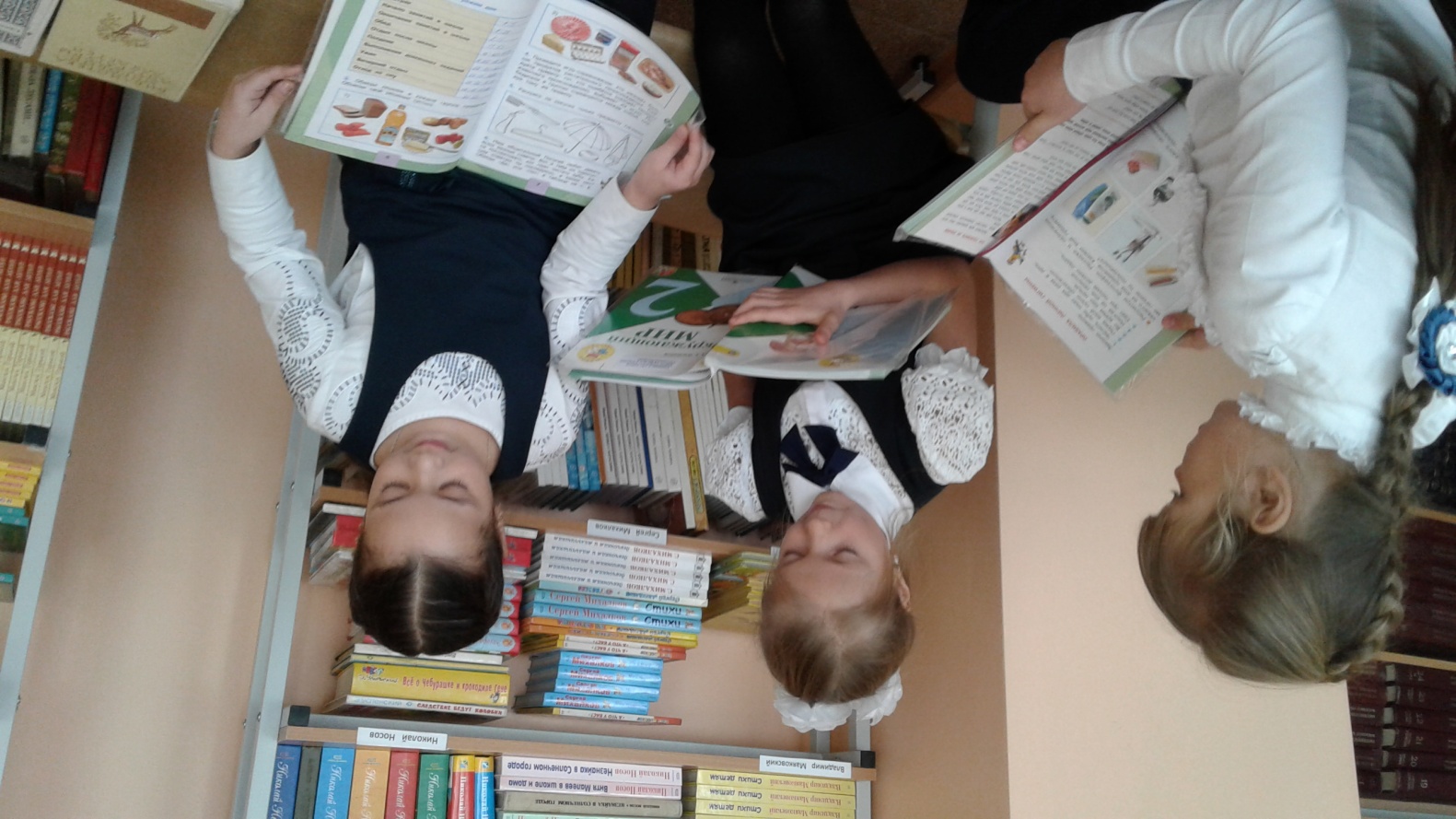 